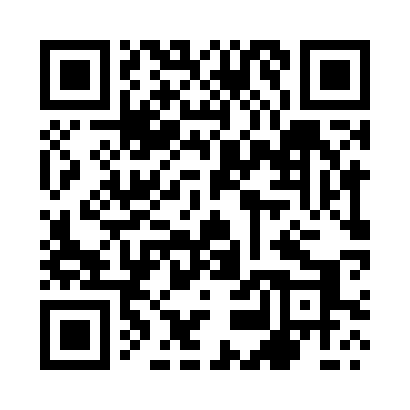 Prayer times for Jalowice, PolandWed 1 May 2024 - Fri 31 May 2024High Latitude Method: Angle Based RulePrayer Calculation Method: Muslim World LeagueAsar Calculation Method: HanafiPrayer times provided by https://www.salahtimes.comDateDayFajrSunriseDhuhrAsrMaghribIsha1Wed2:585:3112:586:058:2610:472Thu2:555:2912:586:068:2710:503Fri2:515:2712:576:078:2910:534Sat2:475:2512:576:088:3110:565Sun2:445:2312:576:098:3211:006Mon2:435:2212:576:108:3411:037Tue2:425:2012:576:118:3511:048Wed2:425:1812:576:128:3711:059Thu2:415:1612:576:138:3911:0510Fri2:405:1512:576:148:4011:0611Sat2:405:1312:576:158:4211:0712Sun2:395:1112:576:168:4311:0713Mon2:385:1012:576:178:4511:0814Tue2:385:0812:576:188:4611:0915Wed2:375:0712:576:198:4811:0916Thu2:375:0512:576:208:5011:1017Fri2:365:0412:576:218:5111:1118Sat2:355:0212:576:218:5211:1119Sun2:355:0112:576:228:5411:1220Mon2:345:0012:576:238:5511:1321Tue2:344:5812:576:248:5711:1322Wed2:334:5712:576:258:5811:1423Thu2:334:5612:576:269:0011:1524Fri2:334:5512:586:269:0111:1525Sat2:324:5412:586:279:0211:1626Sun2:324:5312:586:289:0311:1627Mon2:324:5212:586:299:0511:1728Tue2:314:5112:586:299:0611:1829Wed2:314:5012:586:309:0711:1830Thu2:314:4912:586:319:0811:1931Fri2:304:4812:586:319:0911:19